PENGARUH KEMAPUAN SISWA MEMAHAMI MATERI JENIS-JENIS DOKUMEN TERHADAP KEMAMPUAN SISWA  MENGUASAI MATERI PELAJARAN KEARSIPAN SISWAKOTA MEDANSKRIPSIOlehUMI KASUM161364106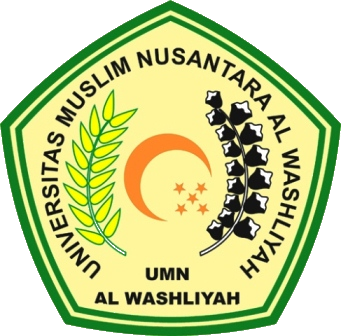 FAKULTAS KEGURUAN DAN ILMU PENDIDIKANUNIVERSITAS MUSLIM NUSANTARA AL-WASHLIYAH MEDAN 2020PENGARUH KEMPUAN SISWA MEMAHAMI  MATERIJENIS-JENIS DOKUMEN TERHADAP KEMAMPUAN SISWA MENGUSAI  MATERI PELAJARAN KEARSIPAN SISWA KELAS X SMK PABA BINJAIIni Diajukan sebagai Syarat Untuk Memperoleh Gelar Sarjana Pendidikan Pada Jurusan Pendidikan Ekonomi Program Studi Pendidikan Administrasi perkantoranOlehUMI KASUM161364106FAKULTAS KEGURUAN DAN ILMU PENDIDIKANUNIVERSITAS MUSLIM NUSANTARA AL-WASHLIYAHMEDAN 2019-2020